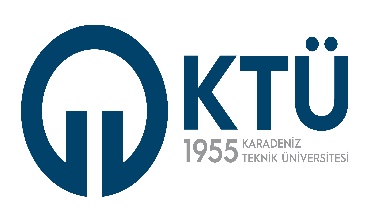 STRATEJİ GELİŞTİRME DAİRE BAŞKANLIĞISTRATEJİ GELİŞTİRME DAİRE BAŞKANLIĞISTRATEJİ GELİŞTİRME DAİRE BAŞKANLIĞISTRATEJİ GELİŞTİRME DAİRE BAŞKANLIĞISTRATEJİ GELİŞTİRME DAİRE BAŞKANLIĞISTRATEJİ GELİŞTİRME DAİRE BAŞKANLIĞI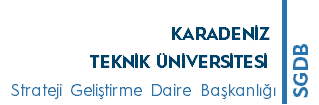 PERSONEL EĞİTİM KATILIM FORMUPERSONEL EĞİTİM KATILIM FORMUPERSONEL EĞİTİM KATILIM FORMUPERSONEL EĞİTİM KATILIM FORMUPERSONEL EĞİTİM KATILIM FORMUPERSONEL EĞİTİM KATILIM FORMUDok. Kodu: İK. FR. 02Yay. Tar: 22.11.2022Yay. Tar: 22.11.2022Revizyon No: 2Rev. Tar: 11.11.2022Rev. Tar: 11.11.2022Rev. Tar: 11.11.2022Sayfa Sayısı: 01BİRİM TARAFINDAN VERİLEN EĞİTİMLERBİRİM TARAFINDAN VERİLEN EĞİTİMLERBİRİM TARAFINDAN VERİLEN EĞİTİMLERBİRİM TARAFINDAN VERİLEN EĞİTİMLERBİRİM TARAFINDAN VERİLEN EĞİTİMLERBİRİM TARAFINDAN VERİLEN EĞİTİMLERBİRİM TARAFINDAN VERİLEN EĞİTİMLERBİRİM TARAFINDAN VERİLEN EĞİTİMLEREğitim KonusuEğitim KonusuEğitim Şekli (Yüz Yüze, Online)Eğitime Katılan Personel Eğitim TarihiEğitim YeriEğitimci Adı SoyadıEğitimci Adı SoyadıKURUM/DİĞER KURUMLAR TARAFINDAN VERİLEN EĞİTİMLERKURUM/DİĞER KURUMLAR TARAFINDAN VERİLEN EĞİTİMLERKURUM/DİĞER KURUMLAR TARAFINDAN VERİLEN EĞİTİMLERKURUM/DİĞER KURUMLAR TARAFINDAN VERİLEN EĞİTİMLERKURUM/DİĞER KURUMLAR TARAFINDAN VERİLEN EĞİTİMLERKURUM/DİĞER KURUMLAR TARAFINDAN VERİLEN EĞİTİMLERKURUM/DİĞER KURUMLAR TARAFINDAN VERİLEN EĞİTİMLERKURUM/DİĞER KURUMLAR TARAFINDAN VERİLEN EĞİTİMLEREğitim KonusuEğitim KonusuEğitim Şekli (Yüz Yüze, Online)Eğitime Katılan Personel SayısıEğitim TarihiEğitim YeriEğitimci Adı SoyadıEğitimci Adı Soyadı